 國立嘉義大學生物機電學系招生活動花絮 國立嘉義大學生物機電學系招生活動花絮 國立嘉義大學生物機電學系招生活動花絮活動時地108年12月21日  生物機電系工程館108年12月21日  生物機電系工程館主辦單位生物機電工程學系生物機電工程學系活動項目  109學年度 學士班特殊選才招生109學年度 學士班特殊選才招生活動花絮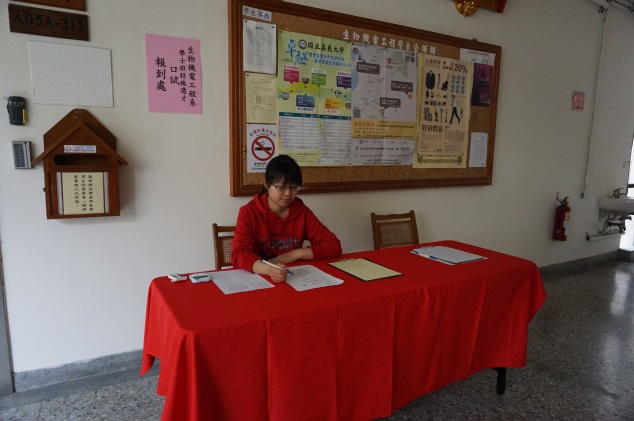 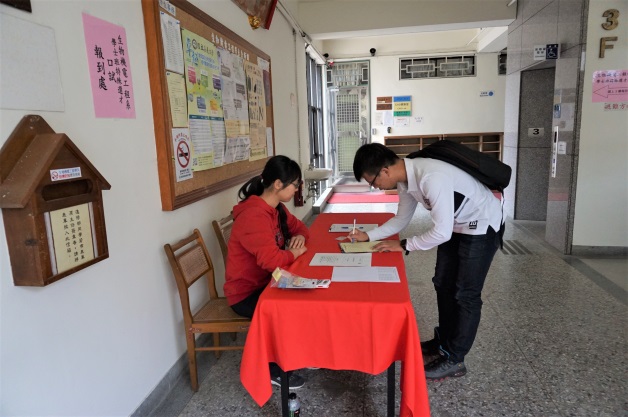 活動花絮口試報到處考生報到活動花絮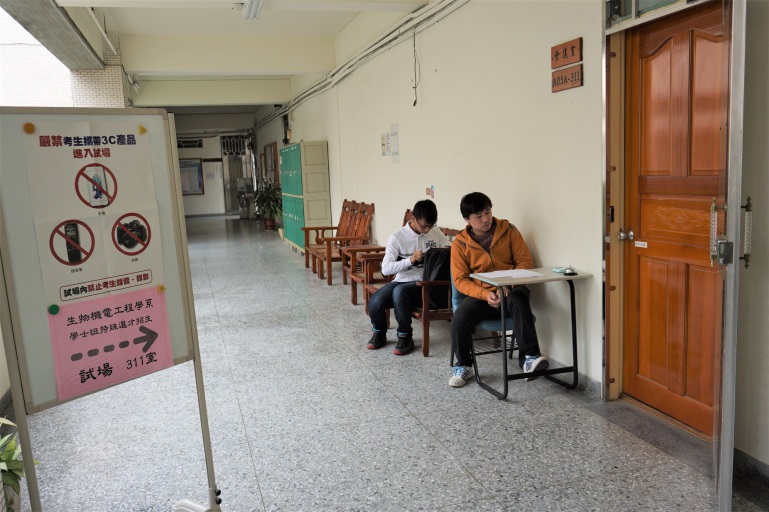 活動花絮考生準備進場口試考生準備進場口試